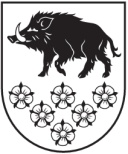 LATVIJAS REPUBLIKAKANDAVAS NOVADA DOMEDārza iela 6, Kandava, Kandavas novads, LV - 3120 Reģ. Nr.90000050886, Tālrunis 631 82028, fakss 631 82027, e-pasts: dome@kandava.lvKandavāAPSTIPRINĀTSKandavas novada domes sēdē2017. gada  26.janvārī(protokols Nr.1   6.§)Kandavas novada domes saistošie noteikumi Nr. 3„Grozījumi Kandavas novada domes 2009. gada 30. jūlija  saistošajos noteikumos Nr. 5 „Kandavas novada domes nolikums””  Izdoti pamatojoties uz likuma „Par pašvaldībām” 24.pantu un „Valsts pārvaldes iekārtas likums” 28.pantuIzdarīt Kandavas novada domes 2009. gada 30. jūlija saistošajos noteikumos Nr. 5 „Kandavas novada domes nolikums” (Kandavas Novada Vēstnesis, 2009, Nr. 8., 9.nr.; 2010,  13., 17., 18., 21.nr.; 2011, 29.nr.; 2012, 40., 44.nr.; 2013, 5., 7., 12.nr.; 2014, 2.,  4.nr.; 2015, 2., 10., 11.nr.; 2016,1., 7..nr.) (turpmāk- noteikumi) šādus grozījumus:Aizstāt noteikumu 4.1.punkta ciparu „15” ar ciparu „14”.  Papildināt noteikumus ar 6.2.12. punktu šādā redakcijā:“6.2.12. Kandavas Pieaugušo izglītības un uzņēmējdarbības atbalsta centrs”.Svītrot noteikumu 6.14., 6.15. un 6.16.punktus. Izteikt noteikumu 14.6.apakšpunktu šādā redakcijā: „14.6. Kandavas novada Iepirkuma komisiju”.  Aizstāt noteikumu 24. punkta vārdus „ir” ar vārdiem „nav”. Svītrot noteikumu 25.punktu. Izteikt noteikumu 28.7. punktu šādā redakcijā: „28.7. savas kompetences ietvaros, rīkojas ar pašvaldības mantu un finanšu resursiem un,  saskaņojot ar domes priekšsēdētāju, slēdz saimnieciskus darījumus ar fiziskām un juridiskām personām budžeta līdzekļu ietvaros;”. Izteikt noteikumu 28.16. punktu šādā redakcijā: „28.16. īsteno administrācijas vadītāja kompetenci, saskaņojot ar domes priekšsēdētāju, pieņem un atbrīvo no darba administrācijas darbiniekus;”.Svītrot noteikumu 39.8. punkta aiz vārda „izskata” vārdu „deputātu”.  Aizstāt noteikumu 39.10. punkta vārdus „Pašvaldības mantas un īpašumu atsavināšanas un iznomāšanas izsoles komisijas, Dzīvojamo māju privatizācijas komisijas” ar vārdiem „Kandavas novada Pašvaldības īpašumu atsavināšanas un dzīvojamo māju privatizācijas komisijas”. Papildināt noteikumus ar 78.6. punktu šādā redakcijā: „78.6. Pārvaldes vadītājs savas kompetences ietvaros.”. Izteikt noteikumu 88. punktu šādā redakcijā:„88. Privāttiesiskos līgumus, par kuriem lēmusi dome pašvaldības autonomās kompetences jomā, slēdz domes priekšsēdētājs.”.  Izteikt 90. punktu šādā redakcijā:„90. Administratīvos līgumus slēdz Domes priekšsēdētājs, kurš saskaņo to ar domi.”.Izteikt noteikuma 99. punkta pirmo teikumu šādā redakcijā: „99. Par izskatāmajiem jautājumiem, izņemot noteikumu 87.punktā minētajos gadījumos,  domes sēdē ziņo deputāti vai atbildīgie pašvaldības administrācijas darbinieki un iestāžu vadītāji.”. Aizstāt noteikumu 114.³1.7. vārdu „vai” ar vārdu „un”.  Svītrot noteikumu 114.³1.8. punktu.  Svītrot noteikumu 114.³1.9. punktu.   Papildināt noteikumu 114.2. punktu aiz vārdiem „prasībām” ar vārdiem „un izskaidro balsošanas un balsu skaitīšanas kārtību”.  Svītrot noteikumu 130. punkta trešā teikuma vārdus „vai izpilddirektors”. Kandavas novada domes priekšsēdētājs (personiskais paraksts) A.ĶieģelisPaskaidrojuma rakstsKandavas novada domes saistošo noteikumu Nr.3„Grozījumi Kandavas novada domes 2009. gada 30. jūlija saistošajos noteikumos Nr.5 „Kandavas novada domes ”” projektam1. Projekta satura izklāsts:Kandavas novada domes sēdē 2016. gada 29. decembra (protokols Nr. 20  24.§) ar lēmumu „Par Kandavas novada domes priekšsēdētāja vietnieka  statusa noteikšanu” tika noteikts, ka Kandavas novada domes priekšsēdētāja vietnieka amats nav algots, saņemot  atlīdzību par deputāta pienākuma pildīšanu. Domes priekšsēdētāja vietnieks, par domes priekšsēdētāja pienākumu pildīšanu viņa prombūtnes laikā, saņem domes priekšsēdētājam noteikto atalgojumu un uzdots Kandavas novada domes Juridiskajai un personāla nodaļai uz 2017. gada janvāri domes sēdi sagatavot grozījumus Kandavas novada domes 2009. gada 30. jūlija saistošajos noteikumos Nr. 5 „Kandavas novada domes nolikums” un citos iekšējos pašvaldības normatīvajos aktos. Kandavas novada domes sēdē 2016. gada 30. jūnija (protokols Nr. 9, 21.§) ar lēmumu „Par deputāta R.Fabjančika atbrīvošanu no Finanšu, plānošanas un novada attīstības komitejas locekļa pienākumiem” tika nolemts atbrīvot  ar 2016.gada 30.jūniju deputātu Romeku Fabjančiku [..] no Finanšu, plānošanas un novada attīstības komitejas locekļa pienākumiem.Kandavas novada domes sēdē 2016. gada 27. oktobrī (protokols Nr. 14  5.§) ar lēmumu „Par Kandavas Pieaugušo izglītības un uzņēmējdarbības atbalsta centra izveidošanu” tika nolemts  izveidot Kandavas Pieaugušo izglītības un uzņēmējdarbības atbalsta centru, juridiskā adrese Skolas iela 10, Kandava, Kandavas novads un uzdots Kandavas novada domes juridiskajai un personāla nodaļai sagatavot attiecīgus grozījumus Kandavas novada domes 2009. gada 30. jūlija saistošajos noteikumos Nr. 5 „Kandavas novada domes nolikums”. Kandavas novada domes sēdē 2016. gada 29. septembrī (protokols Nr. 13  9.§) ar lēmumu „Par Kandavas novada Iepirkuma komisijas un tās sastāva apstiprināšanu” tika nolemts  izveidot ar 2016.gada 30.septembri Kandavas novada Iepirkuma komisiju.Ievērojot iepriekš minēto, nepieciešams veikt attiecīgus grozījumus 2009. gada 30. jūlija Kandavas novada domes saistošajos noteikumos Nr.5 „Kandavas novada domes nolikums”.2. Projekta nepieciešamības pamatojums:Noteikumu grozījumi izstrādāti pamatojoties uz Kandavas novada domes sēdēs 2016. gada 27.oktobrī (protokols Nr. 14  5.§), 2016. gada 29. decembrī ( protokols Nr.20   24.§) un 2016. gada 29. septembrī (protokols Nr. 13  9.§)  pieņemtajiem lēmumiem.3. Informācija par plānoto projekta ietekmi uz pašvaldības budžetu:Saistošo noteikumu grozījumu īstenošanai nav nepieciešams veidot jaunas institūcijas vai darba vietas, vai paplašināt esošo institūciju kompetenci.4. Informācija par plānoto projekta ietekmi uz uzņēmējdarbības vidi pašvaldības teritorijā:Projekts nerada ietekmi uz uzņēmējdarbības vidi pašvaldības teritorijā.5. Informācija par plānoto projekta ietekmi uz administratīvajām procedūrām:Saistošie noteikumi izskatīti Kandavas domes Finanšu, plānošanas un novada attīstības komitejā (20.01.2017.), apstiprināti Kandavas novada domes sēdē (27.01.2017.). Noteikumi nosūtīti LR Vides aizsardzības un reģionālās attīstības ministrijai atzinuma sniegšanai. 6. Konsultācijas ar privātpersonām:Konsultācijas ar privātpersonām, izstrādājot saistošos noteikumus, nav veiktas.Kandavas novada domes priekšsēdētājs    (personiskais paraksts) A.Ķieģelis